CENTRO UNIVERSITÁRIO DE ANÁPOLIS -UniEVANGÉLICAPRÓ-REITORIA DE PÓS-GRADUAÇÃO, PESQUISA,EXTENSÃO E AÇÃO COMUNITÁRIAPROGRAMA DE PÓS-GRADUAÇÃO EM SOCIEDADE,TECNOLOGIA E MEIO AMBIENTE (PPSTMA)Mestrado Acadêmico EDITAL Nº 01/2018-ProPPE A Pró-Reitoria de Pós-Graduação, Pesquisa, Extensão e Ação Comunitária (ProPPE) do Centro Universitário de Anápolis – UniEVANGÉLICA faz saber a todos os interessados que estarão abertas as inscrições, no período de 01 de dezembro de 2017 a 31 de janeiro de 2018, para o processo seletivo no Mestrado Acadêmico em Ciências Ambientais do Programa de Pós-Graduação Stricto Sensu em Sociedade, Tecnologia e Meio Ambiente para o ingresso no primeiro semestre de 2018.DO PROGRAMA O Programa de Pós-Graduação em Sociedade, Tecnologia e Meio Ambiente (PPSTMA), vinculado à Pró-Reitoria de Pós-Graduação, Pesquisa, Extensão e Ação Comunitária (ProPPE), da UniEVANGÉLICA é um Mestrado Acadêmico na área de Ciências Ambientais recomendado pela CAPES/MEC em 2006 que possui atualmente conceito 4 (quatro). Tem por objetivo formar profissionais com competência em Ciências Ambientais com enfoque na relação homem e meio ambiente, compreendendo a complexidade das dimensões históricas, econômicas, políticas e sociais e suas implicações no meio ambiente; O egresso do PPSTMA deve ser capaz de produzir conhecimento voltado à problemática ambiental, atuando de forma inter e multidisciplinar. Esse profissional deve em consonância das necessidades oriundas da sociedade, considerando os problemas ambientais diante da indissociabilidade entre Sociedade e Natureza;O PPSTMA tem como área de concentração Sociedade, Tecnologia e Meio Ambiente e comporta duas linhas de pesquisas:Biodiversidade e Desenvolvimento Sustentável: objetiva abordar, de forma interdisciplinar, o uso e a conservação da biodiversidade do Cerrado e suas interações biológicas e ecológicas; estudar o uso e ocupação da terra e dos recursos hídricos visando compreender a interface das relações humanas no uso e conservação dos recursos naturais; pesquisar a biodiversidade considerando a complexidade dos ecossistemas e a indissociabilidade entre sistemas natural e social, gerando subsidio para o desenvolvimento sustentável no Cerrado;Desenvolvimento e Territorialidade: objetiva analisar e avaliar as ações e intervenções do Estado na preservação do meio ambiente, considerando territorialidades urbana e rural; compreender os efeitos da degradação ambiental na saúde humana; estudar a relação entre sociedade-natureza nos processos históricos de intervenção no meio ambiente, com ênfase na história e educação ambiental; compreender a identidade cultural e territorial expressa nas relações humanas, no uso e na conservação dos recursos naturais;A integralização curricular está prevista para 24 meses. Compreendem 12 créditos a serem cursados em disciplinas obrigatórias, 12 créditos a serem cursados em disciplinas optativas e 8 créditos destinados à elaboração da dissertação, somando no total 32 créditos;O curso funcionará de segunda-feira a sexta-feira, com aulas previstas para segunda-feira, terça-feira e quarta-feira nos turnos vespertino e noturno. Os demais horários são destinados à orientação e atividades internas ao PPSTMA;Serão oferecidas 24 vagas, distribuídas por docente conforme Quadro 1:Quadro 1 – Número de vagas por docente habilitado para orientação, linha de pesquisa, campo de atuação e endereço de contato para o processo seletivo 2018.Os(as) candidatos(as) devem procurar antecipadamente os docentes habilitados para orientação objetivando encontrar um provável orientador na linha de pesquisa pretendida e conforme a área de atuação do mesmo que assine a carta de aceite como pretenso(a) orientador(a);O PPSTMA poderá oferecer bolsas que serão concedidas de acordo com a disponibilidade das mesmas e segundo critérios fixados pelas agências de fomento e pela Comissão de Bolsas do PPSTMA.DO CRONOGRAMA DO PROCESSO SELETIVOO processo seletivo obedecerá ao cronograma apresentado no Quadro 2:Quadro 2 – Cronograma do processo seletivo 2018.DAS INSCRIÇÕESEstão habilitados à inscrição no processo seletivo do Mestrado Acadêmico em Ciências Ambientais os(as) candidatos(as), de qualquer área do conhecimento, que se enquadrem nas seguintes situações:Candidatos(as) portadores de títulos de cursos de graduação devidamente reconhecidos pelo MEC;Candidatos(as) que já tiverem concluído a graduação, mas ainda não possuem o diploma, apresentar fotocópia autenticada da declaração de conclusão de curso e do histórico escolar com integralização das disciplinas;Candidatos(as) que estiverem matriculados no último período do curso de graduação no ato da inscrição (ano letivo 2017), apresentar histórico escolar das disciplinas já cursadas e declaração emitida pela coordenação de curso. A declaração deve afirmar que o(a) candidato(a) cursa as últimas disciplinas necessárias para a integralização do curso de graduação;No ato da matrícula deve ser apresentada a ata de colação de grau;As inscrições ao processo seletivo serão realizadas no período de 01 de dezembro 2017 a 31 de janeiro de 2018 exclusivamente por meio eletrônico;O formulário eletrônico para a inscrição encontra-se disponível na opção “Ficha de Inscrição” no endereço: http://unievangelica.edu.br/mestradostm/formularios/A entrega de documentos será realizada no período de 01 de dezembro 2017 a 31 de janeiro de 2018, das 08h às18h;Os(as) candidatos(as) deverão apresentar os seguintes documentos para confirmação da inscrição e homologação: Diploma ou declaração de conclusão de curso de graduação (vide item 3.1), emitida pela Instituição de Ensino Superior da qual é egresso (fotocópia autenticada);Cópia impressa do Currículo Lattes (este deve ser preenchido previamente na plataforma Lattes do CNPq disponível no site http://lattes.cnpq.br/);Carta de aceite do pretenso(a) orientador(a) (Anexo I, disponível no site do PPSTMA http://www.unievangelica.edu.br/mestradostm);Documentos comprobatórios (fotocópia simples) dos itens apresentados no Currículo Lattes e organizados seguindo a ordem sequencial do referido currículo; Carteira de identidade ou registro geral de estrangeiro (fotocópia autenticada); Cadastro de Pessoa Física – CPF (fotocópia autenticada); Título de eleitor e comprovação de votação da última eleição (fotocópia autenticada); Carteira de reservista, em se tratando de candidatos brasileiros de sexo masculino (fotocópia autenticada); Uma foto 3x4 recente; Comprovante de depósito da taxa de inscrição no valor de R$70,00 (setenta reais) a nome de:Favorecido: Associação Educativa EvangélicaBanco: Banco do BrasilAgência: 3388-XConta Corrente: 5099-7Entrega dos documentos de confirmação da inscrição:Presencialmente na Secretaria do PPSTMA, situada no Bloco E, 3º piso, Sala 312, Campus da UniEVANGÉLICA, Anápolis, Goiás ou;Via Sedex, no seguinte endereço: PPSTMA (Mestrado em Ciências Ambientais)/UniEVANGÉLICA - Av. Universitária, Km 3,5, Cidade Universitária, Anápolis, Goiás, CEP 75070-290;A data de postagem será considerada a data de inscrição;Os brasileiros, portadores de títulos de graduação no exterior, deverão apresentar o documento de reconhecimento, revalidação, termo de acordo ou tratado internacional;A inscrição que não apresente todos os documentos especificados no item 3.4 até a data de inscrição especificada não será homologada e o(a) candidato(a) será desclassificado(a) do processo seletivo;Em hipótese alguma haverá devolução da taxa de inscrição;Ao se inscrever para a seleção, o(a) candidato(a) estará reconhecendo sua aceitação das normas estabelecidas neste edital.DA SELEÇÃOA seleção dos(as) candidatos(as) inscritos(as) estará sob a responsabilidade de uma Comissão de Seleção constituída por docentes permanentes do PPSTMA e se faculta a participação de membros externos de outras instituições de ensino superior públicas, comunitárias e privadas;A Seleção será realizada no período compreendido entre 06 a 17 de fevereiro de 2018;A Seleção constará de:Prova de suficiência em língua inglesa, em caráter classificatório;Prova de conhecimentos específicos, em caráter classificatório;Análise e avaliação do Currículo Lattes, em caráter classificatório;Prova de suficiência em língua inglesaA prova de suficiência será realizada no dia 06 de fevereiro de 2018, com início às 8h e término às 12h no Bloco E – 3º Piso, sala 316 da UniEVANGÉLICA, Km 3,5, Cidade Universitária, Anápolis, Goiás;Estará isento da prova de suficiência em língua inglesa o(a) candidato(a) que apresente, no ato da inscrição, documento comprovatório de teste TOEFL (iBT - Internet Based Test, PBT - Paper Based Test ou ITP - Institutional Testing Program) ou Cambridge obtido nos dois anos anteriores à data da inscrição; A pontuação para todos os testes TOEFL iBT e PTB deve ser no mínimo 57 pontos e para o TOEFL ITP de no mínimo 513 pontos;O nível mínimo para o teste Cambridge é PET (Preliminary English Test);É facultado ao(à) candidato(a) o uso individual de dicionário impresso inglês-português ou inglês-inglês, não sendo permitido o empréstimo de dicionários entre candidatos(as) durante a realização da prova;Não serão aceitos dicionários em formato de cópia (xérox) nem disponíveis em aparelhos portáteis (notebooks, celulares entre outros);Os(as) candidatos(as) serão avaliados(as) em uma escala de 0 (zero) a 10 (dez);Prova de conhecimentos específicosA prova escrita será realizada dia 06 de fevereiro de 2018, com início às 14h e término às 18h, no Bloco E – 3º Piso, sala 316 da UniEVANGÉLICA, Km 3,5, Cidade Universitária, Anápolis, Goiás;A bibliografia para a prova escrita é listada a seguir. A mesma se encontra disponível no site do PPSTMA (http://www.unievangelica.edu.br/mestradostm):ANAYA, F.; BARBOSA, R.; SAMPAIO, C. Sociedade e biodiversidade na Mata Seca Mineira. Unimontes Científica, v. 8, n. 1, p. 35–41, 2006. ARRUDA, G. O chão de nossa história: natureza, patrimônio ambiental e identidade. Patrimônio e Memória, v. 2, n. 2, p. 110–125, 2006. FERRO, A. F. P.; BONACELLI, M. B. M.; ASSAD, A. L. D. Oportunidades tecnológicas e estratégias concorrenciais de gestão ambiental: o uso sustentável da biodiversidade brasileira. Gestão & Produção, v. 13, n. 3, p. 489–501, 2006.FLORIANI, D. Complexidade e epistemologia ambiental em processos socioculturais globais e locais. Revista Internacional Interdisciplinar INTERthesis, p. 45–64, 2010.GEHLEN, I.; RIELLA, A. Dinâmicas territoriais e desenvolvimento sustentável. Sociologias, n. 11, p. 20–26, 2004. GIL, I. C. Territorialidade e Desenvolvimento Contemporâneo. Revista NERA, v. 7, n. 4, p. 5–19, 2004.LEFF, E. Complexidade, Racionalidade Ambiental e Diálogo de Saberes. Educação & Realidade, v. 34, n. 3, p. 17–24, 2009.NASCIMENTO, E. P. DO. Trajetória da sustentabilidade: do ambiental ao social, do social ao econômico. Estudos Avançados, v. 26, n. 74, p. 51–64, 2012. OLIVEIRA, D. A. et al. Manutenção da biodiversidade e o Hotspots Cerrado. Caminhos da geografia, v. 9, n. 26, p. 101–114, 2008. PIGNATTI, M. G. Saúde e Ambiente: As doenças emergentes no Brasil. Ambiente & Sociedade, v. VII, p. 133–148, 2004. A prova de conhecimentos específicos pretende avaliar, além do nível de conhecimento, competências de expressão, raciocínio e análise crítica do(a) candidato(a);Os(as) candidatos(as) serão avaliados(as)em uma escala de 0 (zero) a 10 (dez);Avaliação do Currículo Lattes O Currículo Lattes será analisado e avaliado de acordo com os critérios de pontuação definidos pelo PPSTMA utilizando planilha própria (ver Anexo II) e considerando os documentos comprobatórios;Os(as) candidatos(as) serão avaliados(as) em uma escala de 0 (zero) a 10 (dez).Sistema de classificaçãoA classificação do(a) candidato(a) dependerá de sua média geral (MG), que consiste na média ponderada das avaliações, considerando que a Prova Específica escrita (PE) terá peso 4 (quatro), o Currículo Lattes (CL) peso 3 (três), e a Prova de suficiência em língua inglesa (LI) peso 3 (três), isto é:𝑴𝑮=(4𝑷𝑬)+(3𝑪𝑳)+(3LI)/10Os(as) candidatos(as) serão avaliados(as) com os conceitos APROVADO, CLASSIFICADO ou NÂO CLASSIFICADO; Será considerado APROVADO o(a) candidato(a) que, em uma escala de 0 (zero) a 10 (dez), obtiver pontuação igual ou superior a 6 (seis) na Média Geral (MG), sendo classificado dentro do limite das vagas oferecidas;Será considerado CLASSIFICADO o(a) candidato(a) que, em uma escala de 0 (zero) a 10 (dez), obtiver pontuação igual ou superior a 6 (seis) na Média Geral (MG);Será considerado NÃO CLASSIFICADO o(a) candidato(a) que, em uma escala de 0 (zero) a 10 (dez), obtiver pontuação inferior a 6 (seis) na Média Geral (MG);A lista dos candidatos(as) aprovados(as) e classificados(as) será publicada no quadro de avisos da secretaria do PPSTMA e no site do Programa (http://www.unievangelica.edu.br/mestradostm), observando-se a ordem de classificação, no dia 20 de fevereiro de 2017;Caso haja empate na Média Geral (MG), o desempate se dará pela maior pontuação na seguinte ordem: Prova de conhecimentos específicos, Currículo Lattes e Prova de suficiência em língua inglesa;O (a) candidato(a) não classificado(a) deverá providenciar a retirada de seus documentos na Secretaria do PPSTMA em até 30 (trinta) dias após a divulgação dos resultados. Findo este prazo, os documentos serão incinerados;O prazo de recurso do resultado final será de 24 (vinte e quatro) horas, a partir do horário de divulgação do resultado final.Caso as vagas oferecidas pelo(a) orientador(a) pretendido(a) sejam preenchidas, admite-se eventual remanejamento após consulta ao(à) candidato(a) e ao possível orientador(a);Os casos omissos serão resolvidos pela Comissão de Seleção do PPSTMA.DA MATRÍCULA A matrícula será realizada na Secretaria do PPSTMA; No ato da matrícula deverão ser entregues os seguintes documentos:Requerimento de matrícula, fornecido pela Secretaria do PPSTMA, devidamente preenchido;Comprovante de pagamento da taxa de matrícula;Documentos exigidos nos itens 3.3.1.2 a 3.3.1.7, apresentados no ato da confirmação da inscrição;No ato da matrícula, o candidato deverá fazer opção pelas disciplinas que serão cursadas durante o primeiro semestre letivo, conforme a oferta de disciplinas pelo PPSTMA;Para os aprovados em primeira chamada, as matrículas serão realizadas no período compreendido entre os dias 24 de fevereiro a 10 de março de 2017;Encerrado o período de matrículas dos aprovados, se houver desistência, a Coordenação do PPSTMA poderá convocar os demais candidatos classificados (segunda chamada);Serão aceitas matrículas de alunos especiais nas disciplinas oferecidas pelo PPSTMA;Documentação exigida para os alunos especiais: Declaração de vaga na disciplina, expedida pela Secretaria do PPSTMA;O valor das mensalidades relativas ao PPSTMA está vinculado ao custo do curso, independentemente da quantidade de créditos a serem cursados, sendo que o valor das parcelas estará disponível na secretaria do PPSTMA, assim como constando no contrato a ser assinado pelo aluno no momento da matrícula;O aluno obriga-se ao pagamento integral das parcelas mesmo que, excepcionalmente, venha a concluir o curso em prazo inferior ao período regular, definido no item 1.5;Na hipótese de desistência e/ou abandono do curso, não haverá devolução de valores já pagos;A partir da 13ª mensalidade o valor poderá ser reajustado, conforme regulamentações legais vigentes;O pós-graduando deverá renovar sua matrícula, registrando os créditos que irá cursar a cada semestre, de acordo com as disciplinas e as atividades oferecidas pelo PPSTMA;O início das aulas no PPSTMA/UniEVANGÉLICA está previsto para o dia 13 de março de 2017;Os casos omissos neste edital serão resolvidos pela Coordenadoria do PPSTMA.Anápolis, 01 de dezembro de 2017 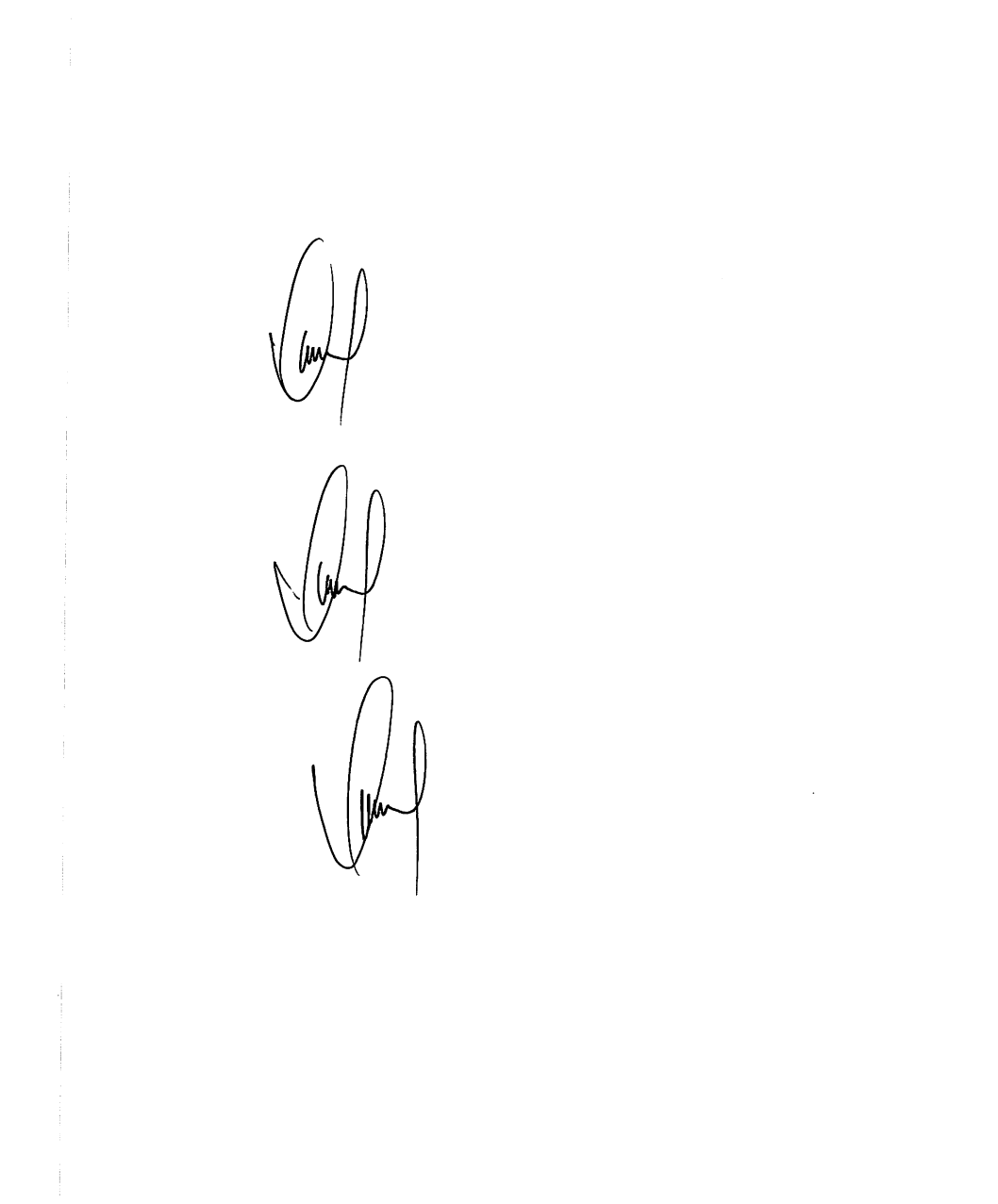 Prof. Dr. Sandro Dutra e Silva Pró-Reitor de Pós-Graduação, Pesquisa, Extensão e Ação Comunitária 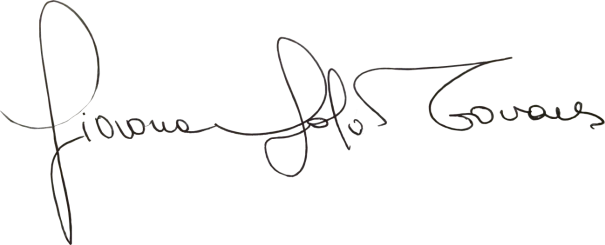 Profa. Dra. GIovana Galvão Tavares Coordenadora do PPSTMA/UniEVANGELICA Anexo IDeclaraçãoEu____________________________________________________________________, docente habilitado para orientação no Mestrado Acadêmico em Ciências Ambientais do Programa de Pós-Graduação Stricto Sensu em Sociedade, Tecnologia e Meio Ambiente do Centro Universitário de Anápolis - UniEVANGÉLICA declaro aceitar como pretenso(a) orientando(a) o(a)  candidato(a) _____________________________________________________________________________________________________________________________________________, o(a) qual desenvolverá sua dissertação na linha de pesquisa do Programa intitulada _______________________________________________________________________ e na área do conhecimento _________________________________________________________________________________________________________________________________, a qual abrange as minhas atividades de pesquisa.Anápolis, ___ de ____________ de_____.                         Nome do pretenso orientador:______________________________________________Assinatura do pretenso orientador:___________________________________________Anexo IIPontuação dos itens a serem considerados na avaliação do Curriculum Lattes.DocenteLinha de pesquisaCampo de atuaçãoContatoNúmero de vagasAndré Vasques VitalBiodiversidade e desenvolvimento sustentável/Desenvolvimento e territorialidadeÁgua e História; Arte e estética ambiental; gênero e ambiente; estudos animais; história das Ciênciasvasques_vital@tutanota.com1Bruno Junior Neves Biodiversidade e desenvolvimento sustentávelQuimioinformática aplicada à toxicologia ambiental; planejamento e descoberta de novos produtos agroquímicosbruno.labmol@gmail.com2Carlos Christian Della Giustina Desenvolvimento e territorialidadePlanejamento territorial; gestão ambiental; unidades de conservação; história ambientalcarlos.giustina@docente.unievangelica.edu.br 1Clarimar José Coelho Biodiversidade e desenvolvimento sustentávelAprendizagem de máquina e análise de dados ambientaisclarimarc@gmail.com 2Dulcinea Maria Barbosa Campos Biodiversidade e desenvolvimento sustentável/Desenvolvimento e territorialidadeSaúde e meio ambiente; meio ambiente e doenças tropicais negligenciadasdulcinea@unievangelica.edu.br 2Francisco Itami Campos Desenvolvimento e territorialidadePolíticas públicas e questões ambientais; política e meio ambiente; análise de políticas; governança ambientalitamicampos@gmail.com 2Francisco Leonardo Tejerina Garro Biodiversidade e desenvolvimento sustentávelBiodiversidade aquática; impactos ambientais; recursos hídricos; conservação ambiente aquáticofrancisco.garro@docente.unievangelica.edu.br2Giovana Galvão TavaresDesenvolvimento e territorialidadeSaúde e meio ambiente; educação ambiental; cidade e meio ambientegiovana.tavares@unievangelica.edu.br; gio.tavares@gmail.com1Hamilton Barbosa Napolitano Biodiversidade e desenvolvimento sustentávelBiodiversidade molecular estrutural; planejamento e descoberta de novos produtos ambientaishbnapolitano@gmail.com 2Josana de Castro Peixoto Biodiversidade e desenvolvimento sustentável/Desenvolvimento e territorialidadePlantas medicinais do Cerrado; bioprospecção em produtos naturais; conservação do Cerrado com ênfase em vegetação; educação ambiental josana.peixoto@gmail.com 1Lucimar Pinheiro Rosseto Biodiversidade e desenvolvimento sustentávelBioprospecção e fitoquímica de produtos naturais; resíduos sólidos de serviços de saúde; saúde e meio ambiente; química ambiental: biorremediaçãolucimar.pinheiro@yahoo.com.br 2Maria Goncalves da Silva Barbalho Biodiversidade e desenvolvimento sustentável/Desenvolvimento e territorialidadeUso e ocupação do solo; impactos ambientais; geotecnologias aplicadas à análise ambiental; recursos hídricos e bacias hidrográficasmariabarbalho2505@gmail.com 1Sandro Dutra e Silva Desenvolvimento e territorialidadeHistória ambiental; expansão da fronteira agropecuária no Cerrado; melhoramento genético do gadosandrodutra@unievangelica.edu.br 2Vivian da Silva Braz Biodiversidade e desenvolvimento sustentável/Desenvolvimento e territorialidadeConservação da biodiversidade; ecologia aplicada; história ambiental; áreas protegidas; ornitologia, Educação Ambiental.vsbraz@gmail.com vivian.braz@unievangelica.edu.br1João Mauricio Fernandes SouzaDesenvolvimento e territorialidadeRecursos hídricos; conservação de solo e água; clima; uso e ocupação do solojoaomfsouza@gmail.com1Mariane Morato StivalBiodiversidade e desenvolvimento sustentável/Desenvolvimento e territorialidadeProteção internacional do meio ambiente; meio ambiente e direitos humanos; meio ambiente urbano; direito ambientalmariane.stival@ unievangelica.edu.br1Atividade DataInscrição ao processo seletivo e entrega de documentos01/12/2017 a 31/01/2018 Homologação das inscrições02/02/2018Prova de suficiência em língua inglesa06/02/2018Prova de conhecimentos específicos06/02/2018Avaliação do CV Lattes07/02/2018Divulgação da lista de candidatos(as) aprovados(as) e classificados(as) 20/02/2017Prazo para recurso do resultado de candidatos(as) aprovados(as) e classificados(as)21/02/2017ItemDescriçãoPontuaçãoTitulaçãoTitulação do candidato (graduação)5,00Formação acadêmicaPós-graduação Stricto Sensu 5,00Formação acadêmicaPós-graduação Lato Sensu (especialista)3,00Formação acadêmicaCursos variados (aperfeiçoamento e outros a partir de 40 horas)2,00Experiência profissionalMagistério na educação básica0,25Experiência profissionalEnsino superior (disciplinas ministradas)0,35Experiência profissionalCursos não curriculares ministrados0,15Experiência profissionalAtividades profissionais fora do magistério0,25OrientaçãoAluno orientado em tese de doutorado1,80OrientaçãoAluno orientado em tese de doutorado em andamento1,30OrientaçãoAluno orientado de dissertação de mestrado1,80OrientaçãoAluno orientado de dissertação de mestrado em andamento1,30OrientaçãoAluno orientado em monografia de especialização0,80OrientaçãoAluno orientado em monografia de especialização em andamento0,30OrientaçãoAluno orientado em estágio supervisionado0,80OrientaçãoAluno orientado em trabalho de final de curso0,80OrientaçãoOrientação de alunos de Iniciação Científica0,80OrientaçãoOrientação de monitoria/tutoria0,30Produção acadêmicaArtigos em revistas científicas internacionais2,50Produção acadêmicaArtigos em revistas científicas locais1,25Produção acadêmicaCapítulos de livros1,25Produção acadêmicaLivro completo3,75Produção acadêmicaPublicação de resenhas, verbetes, prefácios1,25Produção acadêmicaOrganização/editoração de livro2,50Produção acadêmicaTrabalho completo publicado em anais de eventos2,50Produção acadêmicaResumo publicado em anais de eventos1,25Produção acadêmicaTextos para uso didático2,50Produção acadêmicaProdução de filmes e vídeos2,50Produção acadêmicaProdução de software2,50Produção acadêmicaParecer técnico e acadêmico1,25Produção acadêmicaParticipação em congressos científicos como ouvinte e organizador0,50Produção acadêmicaParticipação em banca de trabalhos de conclusão1,25Produção acadêmicaParticipação em banca de concursos docente para magistério superior1,25Produção acadêmicaParticipação em prjeto de pesquisa1,25Produção acadêmicaPalestras como atividade do campo acadêmico1,25Produção acadêmicaParticipação em projetos de extensão1,25Atividades administrativas e de representaçãoReitoria e Pró-Reitoria5,00Atividades administrativas e de representaçãoChefia de Gabinete2,50Atividades administrativas e de representaçãoChefia de Departamento2,50Atividades administrativas e de representaçãoDiretoria/Coordenação de curso de graduação5,00Atividades administrativas e de representaçãoDiretoria de escola de educação básica5,00Atividades administrativas e de representaçãoCoordenador de curso de especialização2,50Atividades administrativas e de representaçãoRepresentante de associação científica2,50Atividades administrativas e de representaçãoCoordenador de projeto de extensão2,50Atividades administrativas e de representaçãoRepresentante em comissão de órgão governamental2,50Atividades administrativas e de representaçãoCoordenador de projeto de pesquisa com ou sem financiamento2,50